АНОНССпортивная борьба8 ноября в станице Брюховецкой прошел открытый турнир МО Брюховецкий район по вольной борьбе среди юношей 2006-2007 гг.р. посвященный Дню сотрудника внутренних дел. В соревнованиях приняло участие 300 спортсменов из Краснодарского края, Дагестана, Адыгеи, г.Ростов-на-Дону, Калмыкия. Спортсмен СШ «Легион» Магомед Магомедов в своей весовой категории занял II место. Тренер Денис Григорьевич Кончаков. Тяжелая атлетика9 ноября  в ст.Новодеревянковской состоялся ежегодный традиционный открытый турнир среди юношей и девушек, посвященный памяти Героя Советского Союза А.И. Кондруцкого. В соревнованиях приняло участие 100 спортсменов из ст. Новодеревянковской, ст.Каневской, ст. Старорщербиновской, ст. Кущевской, Павловский район, Ейский район. Спортсмены СШ «Легион» заняли 23 призовых места.I место в своей весовой категории заняли: Сергей Титаренко, Анатолий Финогин, Данила Прохоров, Эдуард Курдин, Андрей Щербак, Степан Джунь, Денис Беззуб, Дмитрий Зелепукин, Денис Панюта, Алексей Медведев, Владислав Болдырев, Ирина Малышева.II место в своей весовой категории заняли: Никита Савельев, Данил Чернявский, Аристарх Лужецкий, Наталья Малышева.III место в своей весовой категории заняли: Эмиль Куприян, Максим Иващенко, Илья Стовбун, Константин Божевольный, Илья Федосеев, Павел Войников, Артем Литвинов.ДЗЮДО9 ноября в г.Ейске прошло первенство г.Ейска по дзюдо среди юношей и девушек 2008-2009 гг.р, посвященное Дню сотрудника МВД Российской Федерации. В соревнованиях приняло участие 200 спортсменов из Краснодарского края. Спортсмены заняли 21 призовое место. I место в своей весовой категории заняли: Ярослав Киричай, Анастасия Сурко.II место в своей весовой категории заняли: Яна Сосновская, София Зобенко, Елизавета Зобенко, Владимир Бабенко, Степан Третьяков, Малик Исаев.III место в своей весовой категории заняли: Матвей Матвиенко, Александра Бабина, Алина Рогаткина, Яна Дубова, Ксения Вакуленко, София Колотила.Тренеры: Виталий Владимирович Антоненко, Анатолий Михайлович Девятых, Виктория Александровна и Александр Владимирович Недбайло. САМБО6-9 ноября в городе Майкопе прошло первенство Южного федерального округа России по самбо среди юношей 2002-2003 гг.р. В соревнованиях приняло участие 300 спортсменов из республики Крым, г.Севастополь, г.Волгоград, г.Ростова-на-Дону, Республика Калмыкия, г.Астрахань. Воспитанник СШ «Легион» Иван Велегура занял в своей весовой категории I место. В январе 2020 года Иван в составе сборной команды Краснодарского края будет защищать честь края на Первенстве России по самбо. Тренер Недбайло Александр Владимирович.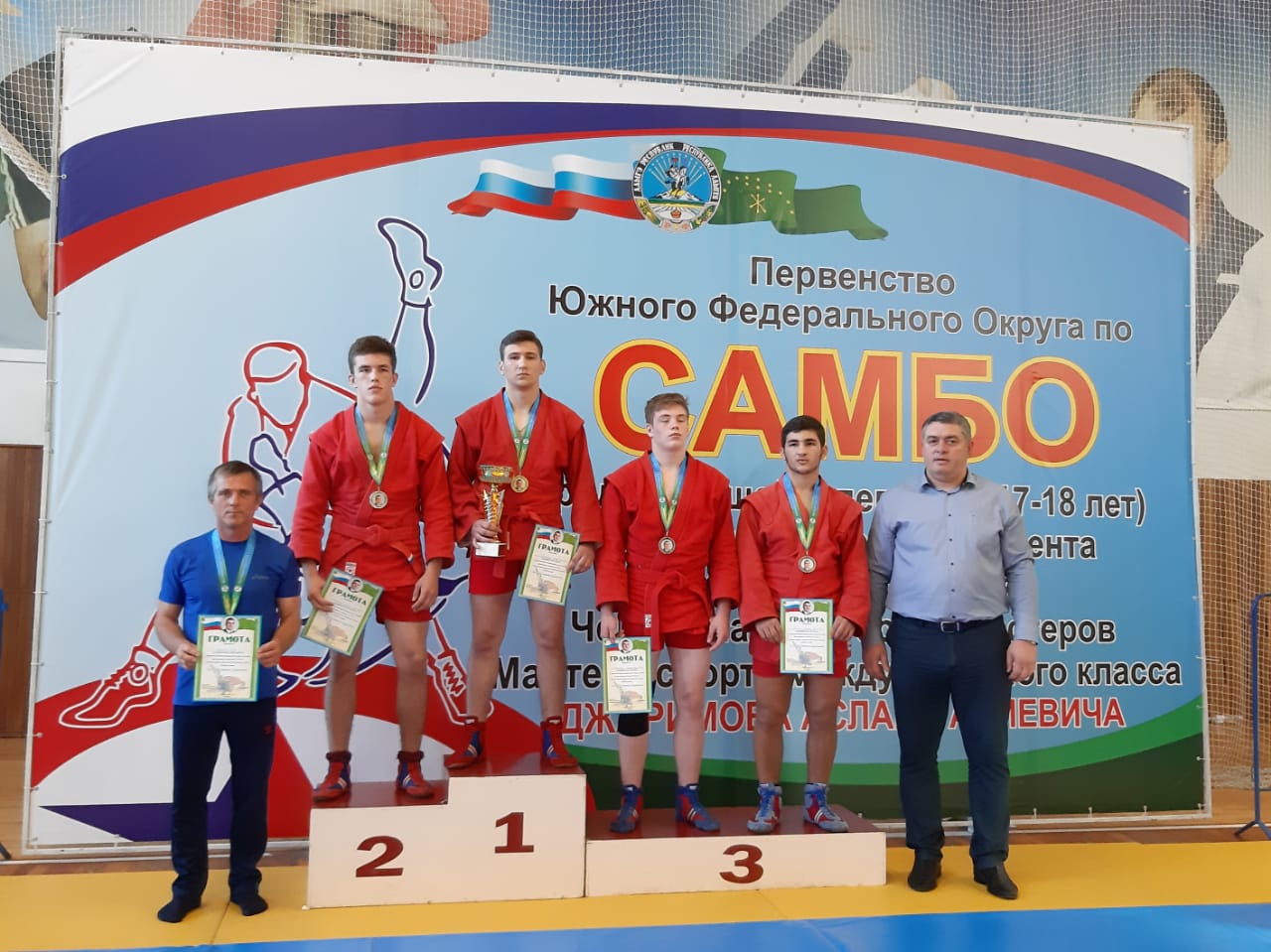 